                                                                                                                                                                                                                                                                                                                                                                                                                                                                                                                                                                                                                                                                                                                                                                                                                                                                                                                                                                                                                                                                                                                                                                                                                                                                                                                                                                                                                                                                                                                                                             PY6ZF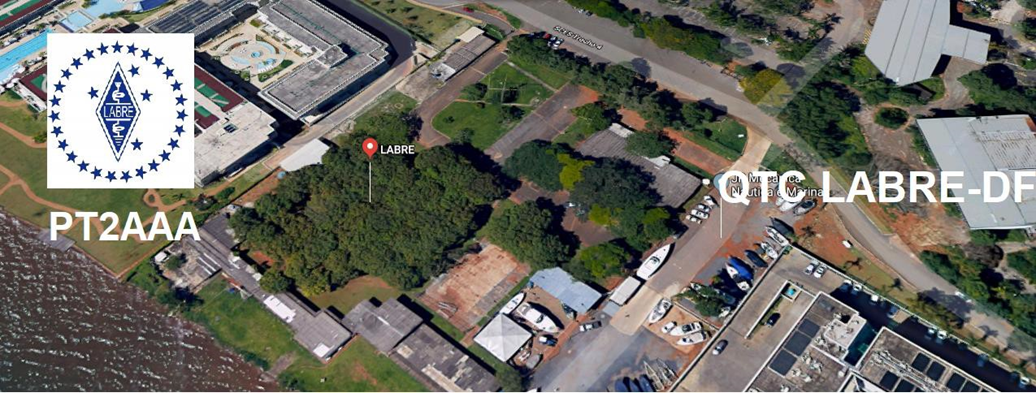 LIGA DE AMADORES BRASILEIROS DE RÁDIO EMISSÃO ADMINISTRAÇÃO DO DISTRITO FEDERAL QTC Nº 061– BRASÍLIA, 10 DE ABRIL DE 2021Bom dia aos radioamadores e escutas deste QTC, nossas frequências de uso em VHF são as repetidoras 145.210 kHz (-600) e 146.950 kHz (-600).Radioamadores de Brasília, do Entorno, do Brasil e porque não do Exterior.  Colegas Radioamadores, a vida é como ela é e não como gostariam que ela fosse. Uma caixinha de surpresas, aqui na Labre-DF estou me adaptando do jeito que minha formação permite. Se gasto do meu bolso, ou faço o contrário, sou incompetente ou muito esperto. Bem se levo os cartões no lar daqueles que estão por causa da situação pandêmica, arriscando sua credibilidade para o exterior, que devido a todas as justificativas plausíveis e existentes neste momento de Pandemia que estamos vivendo, justificaria em parte o atraso.Afirmo que se correr o bicho pega e se ficar o bicho come, vejamos, estou dançando conforme a música, desde o início da Pandemia da Covid-19, se recordam bem, inovei pensando na facilidade de levar os cartões para a casa daqueles que recebem significativas quantias e o público beneficiário seria o recebedor, notadamente  os colegas do exterior, observe-se que ainda naquela época não havia as restrições,  hoje sim, são cerca de 100 países, pois com a nova regra haveria rapidez no tráfego dos ditos cujos cartões e possivelmente menos aglomerações na nossa sede de Brasília. Sei por causa própria, porque sou Manager de diversas expedições raras ou não, cumprindo a regra internacional de pagar o quanto antes, mantendo lá fora o nível de bom pagador dos nossos radioamadores brasileiros.  Observem que a ideia nasceu no início de tudo isto que está aí, não pensei no gasto de combustível, nem tampouco no tempo usado na entrega de casa em casa, bem como no numerário a ser utilizado nesta missão.Não satisfeito com nossa atitude de facilitação aos sócios e ausência de movimentação na sede. Acresci por conta própria, o envio também para aqueles sócios que esporadicamente recebiam e ou enviavam apenas um ínfimo lote de cartões, não raro um cartãozinho apenas.Iniciei a coleta dos cartões recém recebidos e estou paulatinamente enviando via correios, daqueles sócios remidos ou não, após o tratamento de desinfecção e o selecionamento por indicativo.Aproveitem o tempo ocioso em casa, podem e devem ficar o dia todo no rádio, tendo propagação ou não, mas, para enviar segundo as regras, são 100 cartões mensais.Noto que estes sócios não se preocupam em olhar os bureaus (CLOSED) fechados, exemplo de MARROCOS, SUDÃO, EGITO, BELIZE, ILHA DE SÃO CRISTÓVÃO, ILHAS MARSHALL, ANGUILLA, MONTSERRAT, ZIMBÁBUE, ILHAS MAURÍCIO, ESWATINI, AZERBAIJÃO, LESOTO, SERRA LEOA, TONGA, BAREIN, NAURU, GÂMBIA, BAHAMAS, CABO VERDE, ILHAS SALOMÃO, HAITI, VATICANO, SURINAMEJá estou abarrotado de cartões destes países e além destes existem os gerentes de DX-pedition que não recebe cartão via bureau e sim somente para próprio MNG, com as verdinhas correspondentes etc.Estou guardando com carinho os diversos cartões dos países acima citados, pois a patota daqui não olha se o bureau está fechado, ainda tenho o grande volume de cartões já endereçados e impossibilitados de enviar, restritos e proibidos de serem remetidos.A bem da verdade acabo de chegar dos correios na SQS 407/408 onde provisoriamente está localizado nossa caixa postal número 11, a nossa própria está com o prédio em reforma, e retornando com os envelopes amarfanhados e sujos, dos que foram recusados.Vou cita-los; Chile, Indonésia, México,  África do Sul,  Venezuela, Ilhas Falklands, Oman, Aruba, Porto Rico, Inglaterra, Namíbia, Colômbia, Republica Dominicana, Santa Lucia, Rússia, Bielorrússia, Líbano.Por favor vamos trabalhar um pouco, e se deem ao menos o tempo de consultar o International Amateur Radio Union, no assunto QSL BUREAUS. As autoridades competentes estão tomando drásticas atitudes com relação ao uso de máscaras e distanciamento social. Coisa que sempre enfatizei em minhas falas.Sempre rezando pelos colegas hospitalizados e desejando uma excelente recuperação, agora vamos falar do meu amigo o PP1CZ, Léo, companheiro de expedições, que passa bem e teve um episódio de febre no fim de semana, fez sua primeira diálise e já ficou bem mais acordado onde aproveitou e fez alguns exames de rotina, desperto e mais falante. Fazendo se fazer entender melhor segundo o nosso Claudio, PY2KP.A tomografia que fez mostra a evolução na absorção do sangramento e esperamos que se fortaleça o mais rápido possível e continuamos com nossa corrente de orações, desejando seu pronto restabelecimento. Como havia falado no QTC da semana passada, nem acabamos de vibrar com a saída do hospital do amigão Eugênio, PT2KM, e já estamos consternadamente noticiando o falecimento do amigo PT2ML, César, falecido na madrugada de quinta-feira (08/04/21) de Covid-19, informação passada pelo Nonato, PT2TW, ao PT2ZN Severo, repassada do PT2CL, Ricardo Andrade.Nossos mais profundos sentimentos à família enlutada.          Não sou o dono da verdade, nem mágico e nem tão pouco cartomante, ou o que queiram nominar-me.          Sou mais um radioamador lutando nesta pandemia pela vida, preservando-me em casa, tentando aos trancos e barrancos levar meu mandato de presidente da Labre-DF até o final.       Com a nossa sede localizada às margens do Lago Paranoá, bonita por natureza, que beleza, como diz a canção, acrescidas com aquelas mangueiras plantadas pelo saudoso e padrinho, PT2VE, Remy, agora transformada num deserto igualzinho ao  SAARA, no Marrocos, e ocupada 50% do espaço físico, alugada pelos barqueiros que cada dia avança mais, e nos induzindo a comprarmos um barco.        Por dever de justiça, falo e falarei sempre mais uma vez penhoradamente na minha eterna gratidão pelas orações de todos os radioamadores do Brasil rogando pela minha pronta recuperação. DEUS está cuidando de nós e espero tê-lo sempre do nosso lado.  Depois darei como de costume, faço por dever de oficio, todas as semanas, as últimas estatísticas do Consórcio de Imprensa, que continua aumentando todos os dias.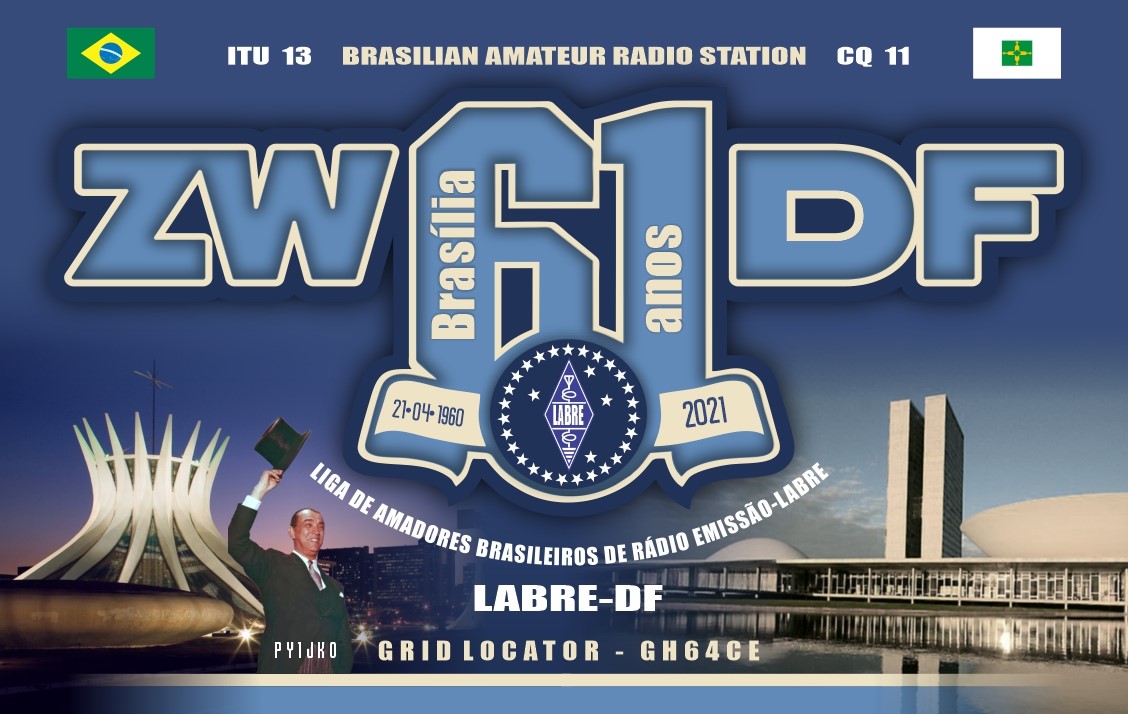 Diretor de Eventos - Carlos de Souza Morgado - PT2CSMINFORMA:INDICATIVO ESPECIALZW61DF	Os Logs apurados e recebidos até esta data totalizaram 1.501 contatos e 70 Países já conquistados do DXCC, a apuração feita até o dia 09/04, as 17:00UTC, assim que recebermos os Logs dos operadores que ainda não encaminharam, provavelmente vamos ultrapassar os 80 países. Isso com apenas com 5 dias de operação. Lamentavelmente a propagação não tem nos ajudado, pois não temos encontrado ninguém na faixa. Imagina se tivesse! A operação está sendo um sucesso!Carlos de Souza Morgado - PT2CSM	No próximo fim de semana, nos dias 13 e 14 de março, acontecerá a primeiríssima edição do novo Concurso Batalha do Jenipapo. Criado e organizado pela ARPI – Associação de Radioamadores do Piauí, o Contest Batalha do Jenipapo é uma competição de âmbito nacional e tem como objetivo a confraternização entre radioamadores e a divulgação da Batalha do Jenipapo, um sangrento confronto que ocorreu em 1823 às margens do rio de mesmo nome, no Piauí, entre tropas leais à Coroa Portuguesa e brasileiros que ansiavam pela independência. Para maiores informações só clicar no link: https://labre.org.br/concurso-batalha-do-jenipapo-comeca-no-proximo-fim-de-semana/.Agora vamos as notícias sobre a Pandemia. O Tribunal Regional Federal da 1ª Região (TRF-1) decidiu na quinta-feira, 8 de abril de 2021, invalidar o decreto do Governador Ibaneis Rocha, que acabava com o fechamento de atividades não essenciais no Distrito Federal. De acordo com a assessoria do governador, ele irá recorrer.Com a decisão do TRF-1, serviços como shoppings, restaurantes, lojas e comércios de rua devem permanecer fechados. A medida é recomendada para restringir a circulação de pessoas e conter a propagação da covid-19. O País passa pelo pior momento da crise do Coronavírus, com mais de 4 mil mortes registradas na última terça-feira. No Distrito Federal, foram 6.532 óbitos desde o início da pandemia, 83 registradas nas últimas 24 horas.Segundo o sistema infoSaúde, do Governo do Distrito Federal, a ocupação de leitos de UTI chegou a 100% na manhã da quinta-feira, dia 08 de abril de 2021. Restava apenas um leito de UTI na rede pública e era do tipo pediátrico.A Agência Nacional de Vigilância Sanitária (Anvisa) aprovou, na quinta-feira, dia 08 de abril de 2021, a realização de ensaio clínico com voluntários brasileiros para o desenvolvimento de uma nova vacina contra a Covid-19. Este é o quinto estudo de imunizante autorizado pela Anvisa.O Brasil bateu recorde no número de mortes por Covid-19, na quinta-feira, 08 de abril de 2021, chegando a 4.249 óbitos registrados em 24 horas. Com este dado, o País soma 345.025 mortes e 13.279. 857 casos de Covid-19 desde o início da pandemia, de acordo com dados consolidados pelo Ministério da Saúde.Na quinta-feira, dia 08, o Ministro Luís Roberto Barroso, do Supremo Tribunal Federal, determinou que o Senado instale uma Comissão Parlamentar de Inquérito (CPI) para apurar eventuais omissões do governo federal no enfrentamento da pandemia de Covid. O futuro a Deus pertence…Que Deus continue nos protegendo. Tenham fé! Bom fim de semana para todos. Tenham cuidado, usem máscaras!A LABRE é minha, é sua, ela é de todos nós.Vamos pra frente que atrás vem gente.Roberto Franca Stuckert - PT2GTIPresidente da Labre-DFA TODOS OS RADIOAMADORES  

SB DX ARL ARLD014 - 8 de abril de 2021
Notícias do ARLD014 DX

O boletim desta semana foi possível com informações fornecidas pelo
The Daily DX, o OPDX Bulletin, o 425 DX News, o DXNL, Contest Corral
do QST e o ARRL Contest Calendar e os sites WA7BNM. Obrigado
a todos.

FIJI, 3D2. Dom, 3Z9DX é QRV como 3D2DOM e tem estado ativo principalmente
em 20 metros usando CW e SSB. QSL para chamada em casa.

SRI LANKA, 4S. Nadika, 4S6NCH esteve ativo em 17 metros usando
FT8 por volta de 1800z. QSL direto.

CROÁCIA, 9A. Os membros do clube de rádio Libertas estão QRV com o
indicativo de evento especial 9A25RBM durante o mês de abril para comemorar o
Secretário de Comércio dos EUA Ronald Harmon Brown e outras 34 vítimas de um
acidente fatal de avião em 1996 aqui. QSL direto.

MOÇAMBIQUE, C9. Um grupo de operadores está QRV como C92RU até
12 de abril. A atividade é de 160 a 10 metros usando CW, SSB e FT8 no
modo DXpedition, com quatro estações ativas. Isso inclui a atividade
no Satellite QO-100. QSL via OQRS.

PORTUGAL, CT. Markus, DJ4EL está QRV como CT7 / DJ4EL da
Ilha da Culatra , IOTA EU-145, até 10 de abril. A atividade é de 40 a 10 metros em
SSB. QSL via LoTW.

ILHAS DO SUL SHETLAND. Lee, DS4NMJ está QRV como DT8A até 31 de dezembro, enquanto em missão de trabalho da Base Antártica Coreana King Se-Jong na Ilha King George, IOTA AN-010. A atividade ocorre em várias bandas de HF usando CW, SSB e FT8 no modo DXpedition. QSL via DS5TOS.

ESPANHA, EA. A estação de evento especial EH4WRD estará em QRV de 12
a 18 de abril, enquanto participa das atividades do Dia Mundial do Rádio Amador de 2021. QSL via EA4RCH.

IRAN, EP. Saeed, EP2LSH foi QRV usando FT8 no modo DXpedition
em 20 metros entre 1645 e 2015z. QSL via EA5GL.

FRANÇA, F. A estação de eventos especiais TM1PSL estará em QRV nos dias 10 e 11 de abril da cidade de Port Saint Louis du Rhone durante o European
FT8 DX Contest. QSL direto.

TAILÂNDIA, HS. Jorge, AB6WP é QRV como HS0ZOK da Ilha de Phuket,
IOTA AS-053. A atividade é de 20 a 10 metros usando principalmente SSB com
algum CW. Seu tempo de permanência é desconhecido. QSL via LoTW.

JAPÃO, JA. A estação de evento especial 8J100CB está QRV até o final de
Março de 2022 para comemorar o 100º aniversário da cidade de Chiba. QSL
via bureau.

GREENLAND, OX. Bo, OZ1DJJ é QRV como OX3LX de Kangerlussuaq, IOTA
NA-018, até 1º de maio. A atividade está em seu tempo livre nas bandas de HF.
QSL via LoTW.

HOLANDA, PA. Ruud, PG1R está QRV como PG96WARD de Leersum até
30 de abril para comemorar o Dia Mundial do Rádio Amador. A atividade está nas
bandas de HF usando SSB, RTTY e PSK. QSL via PG1R.

CURACAO, PJ2. Jeff, K8ND estará QRV como PJ2ND da
estação do concurso Signal Point de 15 de abril a 3 de maio. QSL para chamada em casa.

RÚSSIA EUROPEIA, UA. Leonid, RA1WU está QRV como R800ANP até 10 de abril para comemorar o 800º aniversário do nascimento de Alexander Nevsky,
que era comumente considerado uma figura chave da Rússia medieval e é
mais conhecido pela vitória sobre os Cavaleiros Teutônicos na Batalha
no Gelo. QSL via RA1WU.

CANADÁ, VE. Bill, VE3ES é QRV com indicativo especial VC3VACCINE
durante abril para apoiar os esforços de vacinação COVID-19. QSL para
chamada em casa .

ESTE FIM DE SEMANA NO RÁDIO. O Japan International DX CW Contest,
NCCC RTTY Sprint, NCCC CW Sprint, K1USN Slow Speed CW Test, QRP ARCI
Spring CW QSO Party, SKCC Weekend CW Sprintathon, OK / OM DX SSB
Contest, European FT8 DX Contest, IG-RY World Wide Concurso RTTY, DIG
CW QSO Party, Nebraska QSO Party, New Mexico QSO Party, Georgia QSO
Party, North Dakota QSO Party, Yuri Gagarin International DX CW
Contest, International Vintage HF Contest, WAB 3.5 /
7/14 MHz Data Modes, Hungarian Straight Key CW Contest e RSGB RoLo 80-Meter SSB Contest estão todos disponíveis para o próximo fim de semana.

O RSGB 80-Meter Clube CW Championship, OK1WC Memorial, 4 Estados QRP
Grupo II Domingo Sprint e K1USN Teste lenta velocidade estão agendadas
para Abril 12.

A 222 MHz Primavera Sprint, Worldwide Sideband Concurso Atividade e
RTTYOPS Weeksprint está prevista para Abril 13.

O VHF-UHF FT8 Activity Contest, CWops Mini-CWT Test, Phone Fray
e NAQCC CW Sprint estão agendados para 14 de abril.

Consulte o QST de abril, página 75, e os sites do concurso ARRL e WA7BNM
para obter detalhes.
NNNN
/ EXEssas notícias são transmitidas pelo nosso amigo Queiroz, PT2FR a quem agradecemos.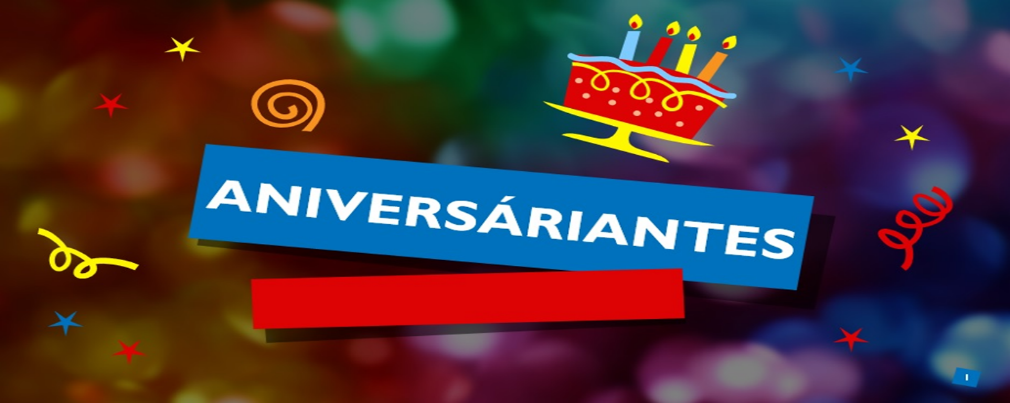 ANIVERSARIANTES DA SEMANAABRILDIA:10- RODRIGO OCTAVIO CESAR JORDAO RAMOS,  PT2NJ.11- FRANCISCO LUIZ PINHEIRO DE QUEIROZ, cristaloide de Francisco José de Queiroz, PT2FR12- HEMILTON DE LIMA, PT2 HL12- KAZUMI KURODA SETTE SILVA (PT2KSS), cristalina de Heráclito Sette Silva, PT2HSS12- DANIELE P.RENDY REGO,  (PU2ARF) cristalina de Miguel Rendy, PT2IQ12- JESUS LINO SILVA DOS SANTOS, PP2 JCW 13- NIVANA MARLI MENEZES MACEDO, cristalina de Péricles de Brito Macêdo, PU2BMP 13- FELIPE OLIVEIRA RESENDE- PU2AEF13- FERNANDO DE BRITO MARTINS, PT2PW13- HELIO DO VALE RIBEIRO, PU2EHR13- HENRIQUE OLIVEIRA DO VALE RIBEIRO, critaloíde de Helio do Vale Ribeiro, PU2EHR13- JULIANA DA SILVA CASTRO, cristalina de Walter Eugênio de Castro, PT2KM 15- ELIANE R.F.AGUIAR,  PU2ASE, cristalina de Pedro Antônio Aguiar  15- RAFAELA RAMOS CARVALHO, cristalina de David de Moraes Carvalho, PT2SD 16- AIRES PEREIRA DAS NEVES, PT2AFAgradecemos aos colegas que acompanharam este boletim, aos que contribuíram de uma forma ou de outra para a realização deste, e a distinta escuta da ANATEL caso estejam nos monitorando.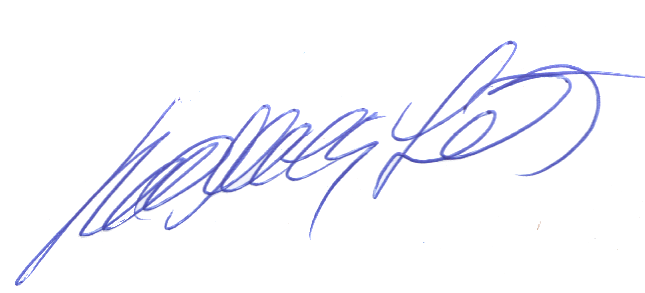 _________________________Roberto Franca Stuckert – PT2GTIPRESIDENTE LABRE-DF